                                                                                                   проект № 807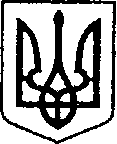                      УКРАЇНА                           від 12.06.2020р.      	    ЧЕРНІГІВСЬКА ОБЛАСТЬ   Н І Ж И Н С Ь К А    М І С Ь К А    Р А Д А            сесія VII скликання                                   Р І Ш Е Н Н Я  від                       2020 р.	                  м. Ніжин	                          № __________Про включення в перелік земельнихділянок для продажу права орендина земельних торгах окремими лотами           Відповідно до статей 25, 26, 42, 59, 60, 73 Закону України «Про місцеве самоврядування в Україні», статей 12, 124, 135, 136, 137  Земельного кодексу України, Регламенту Ніжинської міської ради Чернігівської області, затвердженого рішенням Ніжинської міської ради Чернігівської області VII скликання від 24 листопада 2015 року №1-2/2015 (зі змінами),  розглянувши заяву СТОВ «Дружба-Нова» від 18.05.2020р., міська рада вирішила:       	         1.  Включити  в  перелік  вільних  від забудови земельних ділянок,  право оренди  яких підлягає продажу на конкурентних засадах (земельних торгах) земельну ділянку за адресою: м. Ніжин, вул. Носівський шлях,  орієнтовною площею 0,6077 га, із цільовим призначенням – 
для  розміщення  та  експлуатації  будівель і  споруд додаткових транспортних послуг та допоміжних операцій,  продаж  права  оренди  на яку пропонується на  аукціоні.       1.2. Надати дозвіл Ніжинській міській раді на виготовлення проекту землеустрою щодо відведення земельної ділянки за адресою: м. Ніжин,                 вул. Носівський шлях, орієнтовною площею 0,6077 га, із цільовим призначенням для  розміщення  та  експлуатації  будівель і  споруд додаткових транспортних послуг та допоміжних операцій (під’їзна дорога) за умови розробки проекту детального планування території, для подальшого продажу права оренди на конкурентних засадах (земельних торгах).       2. Включити  в перелік вільних від забудови земельних ділянок,  право оренди  яких підлягає продажу на конкурентних засадах (земельних торгах) земельну ділянку за адресою: м. Ніжин, вул. Носівський шлях,  орієнтовною площею 0,1128 га, із цільовим призначенням – 
для  розміщення  та  експлуатації  будівель і  споруд додаткових транспортних послуг та допоміжних операцій,  продаж  права  оренди  на яку пропонується на  аукціоні.       2.2. Надати дозвіл Ніжинській міській раді на виготовлення проекту землеустрою щодо відведення земельної ділянки за адресою: м. Ніжин,                 вул. Носівський шлях, орієнтовною площею 0,1128 га, із цільовим призначенням – для  розміщення  та  експлуатації  будівель і  споруд додаткових транспортних послуг та допоміжних операцій (під’їзна дорога)  за умови розробки проекту детального планування території,  для подальшого продажу права оренди на конкурентних засадах (земельних торгах).          3.  Начальнику управління комунального майна та земельних відносин  Онокало І.А.  забезпечити  оприлюднення даного рішення на офіційному сайті Ніжинської міської ради протягом п’яти робочих днів з дня його прийняття.         4. Організацію виконання даного рішення покласти на першого заступника міського голови Олійника Г.М.,  управління комунального майна та земельних відносин Ніжинської міської ради.        	5.  Контроль за виконанням даного рішення покласти на постійну комісію з питань земельних відносин, будівництва, архітектури, інвестиційного розвитку  міста та децентралізації.Міський голова         				                                А.В. ЛінникПояснювальна записка	до проекту рішення Ніжинської міської ради  «Про включення в перелік земельних ділянок для продажу на земельних торгах окремими лотами»Даний проект рішення підготовлено  відповідно  до статей  25, 26, 42, 59, 60, 73 Закону України «Про місцеве самоврядування в Україні», статей 12, 124, 135, 136, 137  Земельного кодексу України, Регламенту Ніжинської міської ради Чернігівської області, затвердженим рішенням Ніжинської міської ради Чернігівської області VII скликання від 24 листопада 2015 року №1-2/2015 (зі змінами),  розглянувши заяву СТОВ «Дружба-Нова», від 18.05.2020р.У проекті рішення розглядається питання про включення в перелік вільних від забудови земельних ділянок,  право оренди яких підлягає продажу на конкурентних засадах (земельних торгах) земельні ділянки за адресою: м. Ніжин, вул. Носівський шлях, орієнтовною площею 0,6077  га та 0,1128 га,    із цільовим призначенням - для  розміщення  та  експлуатації  будівель і  споруд додаткових транспортних послуг та допоміжних операцій, продаж права оренди  на які пропонується на аукціоні.Начальник управління комунального майна						                    та земельних відносин                                                                       І.А. Онокало  Подає:начальник управління комунального майна						                    та земельних відносин                                                                       І.А. Онокало  Погоджує:секретар міської ради							         В.В. Салогуб    перший заступник міського голови                                                                                                     з питань діяльності виконавчих                                                                                          органів ради                                                                                        Г.М. Олійникначальник відділу містобудування    							                   та архітектури, головний архітектор                                            В.Б. Мироненконачальник відділу юридично-кадрового						 забезпечення                              					          В.О. Легапостійна комісія міської ради з питань 		                        земельних відносин, будівництва, 		                  архітектури, інвестиційного розвитку                                                	                       міста та децентралізації                                                                 ___________постійна комісія міської ради з питань                        			                   регламенту, депутатської діяльності 					               та етики, законності, правопорядку,   		                    антикорупційної політики, свободи                                				                  слова та зв’язків з громадськістю 		          О.В. Щербак